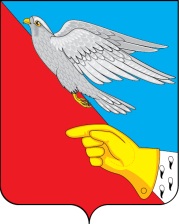 АдминистрацияВасильевского сельского поселенияШуйского муниципального района Ивановской областиПОСТАНОВЛЕНИЕ   №   5-пот   16.01.2023  года О принятии решения о сносе самовольных построек, расположенных в с. Кузнецово Шуйского муниципального района Ивановской областиРуководствуясь частью 4 статьи 222 Гражданского кодекса Российской Федерации,  пунктом  20  части 1    статьи 14  Федерального закона от 06.10.2003 N 131-ФЗ "Об общих принципах организации местного самоуправления в Российской Федерации", рассмотрев Уведомление Главы Шуйского муниципального района Ивановской области  от 13.12.2022г. №1 о выявлении  самовольной постройки ПОСТАНОВЛЯЕТ:Принять решение о сносе самовольных построек согласно  приложению  к настоящему постановлению, расположенных в с. Кузнецово в связи с их возведением на земельных участках, вид разрешенного использования которых не допускает строительства на них  объектов капитального строительства.Установить собственнику земельных участков  Баканину Владимиру Васильевичу 04.01.1951г.р. уроженцу РФ с. Кукисвумчорр Кировского района Мурманской области срок для добровольного сноса самовольных построек, указанных в пункте 1 настоящего постановления, 6 (шесть) месяцев с момента размещения настоящего постановления на официальном сайте администрации Васильевского сельского поселения Шуйского муниципального района.Ведущему специалисту администрации М.В. Машиной в течение семи дней со дня принятия настоящего постановления обеспечить:направление копии постановления  Баканину Владимиру Васильевичу. размещение постановления о принятии решения о сносе самовольных построек, указанных в пункте 1 настоящего постановления, на официальном сайте администрации Васильевского сельского поселения и на доске  объявлений  в с. Кузнецово.Контроль за исполнением настоящего постановления возложить на заместителя Главы Васильевского сельского поселения  Д.В.Худякова.
Глава Васильевского сельского поселения                         А.В. КуриловПриложение  к постановлению администрации Васильевского  сельского поселения                                                                                                         от    16.01.2023 г. №  5-п  РЕШЕНИЕо сносе самовольных построек, расположенных в с. Кузнецово Васильевского сельского поселения Шуйского муниципального района Ивановской области № п/пВид объекта Адресная часть земельных участков, на которых размещены объекты  самовольной постройкиОписание выявленного нарушенияВид нарушенияобъекты незавершенного строительстваИвановская область,Шуйский район,с. Кузнецово,д.30 ;Ивановская область,Шуйский район,с. Кузнецово,д.34 ;На земельных участках  с кадастровыми номерами 37:20:020101:272  и 37:20:020101:273 возведены  одноэтажное и трехэтажное здания из кирпичаРазмещение объектов капитального строительства не допускается видом разрешенного использованияуказанных земельных участков «для ведения личного подсобного хозяйства»